         ҠАРАР                                                    РЕШЕНИЕ       18 июнь 2015 й.                     № 42-4                   18 июня  .« О земельном налоге»	В соответствии с Налоговым кодексом Российской Федерации Совет сельского  поселения  Саннинский сельсовет муниципального района Благовещенский район Республики БашкортостанРЕШИЛ:Ввести на территории сельского поселения Саннинский сельсовет муниципального района Благовещенский район Республики Башкортостан определить налоговую базу земельного налога, определить объекты налогообложения, порядок исчисления земельного налога и авансовых платежей по налогу, земельный налог, установить порядок и сроки уплаты налога на земли, находящиеся в пределах границ сельского поселения  Саннинский сельсовет муниципального района Благовещенский район Республики Башкортостан.Налогоплательщиками налога признаются организации и физические лица, обладающие земельными участками, признаваемые объектом налогообложения принадлежащие на праве собственности, праве постоянного( бессрочного) пользования или праве пожизненного наследуемого владения, если иное не установлено настоящим пунктом. В отношении земельных участков входящих в имущество, составляющее паевой инвестиционный фонд, налогоплательщиками признаются управляющие компании.2.1 Не признаются налогоплательщиками организации и физические лица в отношении земельных участков, находящихся  у них на праве  безвозмездного срочного пользования или переданных им по договору аренды.2.2 Объектом  налогообложения признаются земельные участки   расположенные на территории сельского поселения Саннинский сельсовет муниципального района Благовещенский район Респ. Башкортостан. 2.3 Не признаются объектом налогообложения:1) Земельные участки, изъятые из оборота в соответствии  с законодательством Российской Федерации.2) Земельные участки, которые заняты особо ценными объектами культурного наследия народов РФ, объектами, включенными в список всемирного наследия, историко-культурными заповедниками, объектами археологического наследия, музеями- заповедниками;3) Земельные участки из состава  земель лесного фонда;4)Земельные участки ограниченные в обороте в соответствии с законодательством Российской Федерации,  занятые находящимися в государственной собственности водными объектами в составе водного фонда;5) земельные участки, входящие в состав общего имущества многоквартирного дома;3.Налоговым периодом признается календарный год.3.1 Отчетными периодами для налогоплательщиков – организаций и физических лиц, являющихся индивидуальными предпринимателями, установить первый квартал, второй квартал, третий квартал календарного года.1. Установить для налогоплательщиков – организаций и физических лиц, являющихся индивидуальными предпринимателями, сроки уплаты авансовых платежей не позднее последнего числа месяца, следующего за истекшим отчетным периодом, исчисленных по истечении первого, второго и третьего квартала текущего налогового периода как одна четвертая соответствующей налоговой ставки процентной доли кадастровой стоимости земельного участка по состоянию на 1 января года, являющегося налоговым периодом.      По итогам налогового периода налогоплательщиками – организациями и физическими лицами, являющимися индивидуальными предпринимателями уплачивается до 1 февраля года, следующего за истекшим налоговым периодом, сумма налога, определяемая как разница между суммой налога, исчисленная по ставкам, предусмотренным пунктом 2 и суммами подлежащих уплате в течение налогового периода авансовых платежей по налогу.Уплата налога налогоплательщиками – физическими лицами  не являющимися индивидуальными предпринимателями срок  не позднее  1 октября  года, следующего за истекшим налоговым периодом.2. В течении налогового периода  налогоплательщики – организации уплачивают авансовые платежи по налогу , если нормативным правовым актом  органом муниципального образования не предусмотрено иное.Налог и авансовые платежи по налогу  уплачиваются  налогоплательщиками – организациями в бюджет по месту нахождения  земельных участков признаваемых объектом налогообложения.3. Налогоплательщики – физические лица уплачивают налог на  основании налогового уведомление направленное налоговым органом. Направление  налогового уведомления допускается  не более чем за три налогового периода предшествующих календарному году  его направления. Налогоплательщики,  указанные в абзаце 1 настоящего пункта уплачивают налог не более чем за три налоговых периода, предшествующих календарному году  направления налогового уведомления указанного в абзаце 2 указанного настоящего  пункта. Возврат ( зачет) суммы излишне уплаченного( взысканного) налога  в связи с перерасчетом  суммы налога осуществляется за период такого перерасчета в порядке, установленном ст. 78  и ст. 79 НК РФ.а) Уплата налога производится в наличной или безналичной форме. При отсутствии банка налогоплательщики (налоговые агенты), являющиеся физическими лицами, имеют право уплачивать налоги через кассу местной администрации либо через организацию федеральной почтовой связи.4. Установить налоговые ставки земельного налога в размере:4.1- 0,3 процента в отношении земельных участков:- занятых жилищным фондом и объектами инженерной инфраструктуры жилищно-коммунального комплекса (за исключением доли в праве на земельный участок, приходящейся на объект, не относящийся к жилищному фонду и к объектам инженерной инфраструктуры жилищно-коммунального комплекса) или приобретенных (предоставленных) для жилищного строительства;- учреждений и организаций народного образования, земли под объектами здравоохранения и социального обеспечения, физической культуры и спорта, культуры и искусства;                     -в отношении земельных участков приобретенных (предоставленных) для личного подсобного хозяйства, садоводства, огородничества или животноводства, а также дачного хозяйства.4.2 -  0,1 процента в отношении следующих земельных участков:- отнесенных к землям сельскохозяйственного назначения или к землям в составе зон сельскохозяйственного использования в населенных пунктах и используемых для сельскохозяйственного производства;4.3- 1,5 процента в отношении прочих земельных участков.5.Порядок исчисления налога и авансовых платежей по земельному налогу.1) Сумма налога исчисляется  по истечению налогового периода  как соответствующая налоговой ставке процентная доля налоговой базы.2) Налогоплательщики – организации исчисляют сумму налога (сумма авансовых платежей по налогу) самостоятельно. 3) Сумма налога, подлежащая уплате в бюджет  налогоплательщиками- физическими лицами , исчисляется налоговыми органами.4) Сумма налога, подлежащая уплате в бюджет по итогам налогового периода , определяется налогоплательщиками- организациями  как разница между суммой налога, исчисленной в соответствии с пунктом 1  статьи 396 НК РФ, и суммами подлежащих уплате в течении налогового периода авансовых платежей по налогу.5) Налогоплательщики, в отношении которых отчетный период определен как квартал , исчисляют суммы авансовых платежей  по налогу по истечении первого, второго и третьего квартала текущего налогового периода как ¼ соответствующей налоговой ставки процентной доли кадастровой стоимости земельного участка  по состоянию на  1 января года, являющегося налоговым периодом .6) в случае возникновения( прекращения) у налогоплательщиков  в течении налогового периода ( отчетного) периода  право собственности( постоянного, (бессрочного)  пользования, пожизненного наследуемого владения)  на земельный участок (его долю) исчисления суммы налога( суммы авансового платежа по налогу) в отношении данного земельного участка производиться с учетом коэффициента , определяемого  как отношение числа полных месяцев, в течении которых этот земельный участок находился в собственности ( постоянном( бессрочном) пользовании, пожизненном наследуемом  владении) налогоплательщика, числу  календарных месяцев в налоговом (отчетном) периоде.Если возникновение права собственности ( постоянного ( бессрочного) пользования , пожизненного наследуемого владения) на земельный участок ( его долю) произошло до 15-го  числа соответствующего месяца или прекращение указанного права произошло до 15-го числа соответствующего месяца включительно, месяц возникновения ( прекращения)  указанного права не учитывается  при определении коэффициента , указанного в  настоящем пункте.7) В отношении земельного участка( его доли) , перешедшего ( перешедшей ) по наследству физическому лицу, налог исчисляется начиная с месяца открытия наследства.8) Совет сельского поселения Саннинский сельсовет при установлении налога  вправе предусмотреть для отдельных категорий налогоплательщиков право не исчислять и не  уплачивать авансовые платежи по налогу в течении налогового периода.9) Налогоплательщики, имеющие право на налоговые льготы и уменьшение налогооблагаемой базы, должны представить документы, подтверждающие такое право, в налоговые органы в срок до 1 февраля года, следующего за истекшим налоговым периодом, либо в течении 30 (тридцати) дней с момента возникновения права на льготу либо уменьшение налогооблагаемой базы, в случае возникновения ( прекращения) у налогоплательщиков в течении налогового( отчетного )периода право на налоговую льготу  исчисление суммы налога (суммы авансового платежа  по налогу)  в отношении земельного участка, по которому предоставляется право на налоговую льготу, производиться с учетом коэффициента, определяемого как отношение числа полных месяцев в течении которых отсутствует налоговая льгота к числу календарных месяцев в налоговом ( отчетном) периоде при этом  месяц возникновения право на налоговую льготу, а так же месяц  прекращения   указанного права принимается за полный месяц. 10) в отношении земельных участков приобретенных ( предоставленных) в собственность физическими и юридическими лицами на условиях осуществления на них жилищного строительства  за исключением индивидуального  жилищного строительства осуществляемого физическими лицами, исчисление суммы  налога( суммы авансовых платежей по налогу) производиться с учетом коэффициента 2 в течении  трех летнего срока  строительства начиная с даты  государственного регистрации прав на данные земельные  участки вплоть до государственной регистрации прав на построенный  объект недвижимости.  В случае завершения  такого жилищного строительства и государственной регистрации прав на построенный объект недвижимости до истечении  трех летнего срока строительства сумма налога , уплаченного за этот период сверх суммы налога  исчисленной с учетом  коэффициента 1 , признается суммой излишне уплаченного налога и подлежит зачету ( возврату) налогоплательщику в общеустановленном порядке.В отношении земельных участков, приобретенных ( предоставленных) в собственность  физическими и юридическими лицами на условиях осуществления на них жилищного строительства, за исключением индивидуального жилищного строительства осуществляемого  физическими лицами, исчисление суммы налога ( суммы авансовых платежей по налогу) производиться  с учетом коэффициента 4 в течении периода, превышающего трехлетний срок  строительства , вплоть до даты государственной регистрации прав на построенный объект недвижимости.11) В отношении земельных участков приобретенных ( предоставленных)  в собственность физическими лицами для индивидуального жилищного строительства, исчисление суммы налога ( суммы авансовых платежей по налогу) производиться с учетом коэффициента 4 в течении периода, превышающего трехлетний срок строительства, вплоть до даты государственной регистрации прав на построенный объект недвижимости.12) В отношении земельных участков, приобретенных ( предоставленных)  в собственность физическими лицами для индивидуального  жилищного строительства,  исчисление суммы налога ( суммы авансовых платежей по налогу)  производиться с учетом коэффициента 2 по истечении  десяти лет  с даты государственной  регистрации прав на данные земельные участки вплоть до государственной регистрации прав на  построенный объект недвижимости.Освободить от уплаты земельного налога следующие категории налогоплательщиков:- детские оздоровительные учреждения, независимо от источников их финансирования – в отношении земельных участков, используемых ими для непосредственного выполнения возложенных на них функций;- участников Великой Отечественной войны, постоянно проживающих и имеющих земельные участки в границах сельского поселения Саннинский сельсовет муниципального района Благовещенский район РБ.- организации и учреждения уголовно-исполнительной системы Министерства юстиции Российской Федерации - в отношении земельных участков, предоставленных для непосредственного выполнения возложенных на эти организации и учреждения функций; - организации - в отношении земельных участков, занятых государственными автомобильными дорогами общего пользования; - религиозные организации - в отношении принадлежащих им земельных участков, на которых расположены здания, строения и сооружения религиозного и благотворительного назначения; - общероссийские общественные организации инвалидов (в том числе созданные как союзы общественных организаций инвалидов), среди членов которых инвалиды и их законные представители составляют не менее 80 процентов, - в отношении земельных участков, используемых ими для осуществления уставной деятельности; организации, уставный капитал которых полностью состоит из вкладов указанных общероссийских общественных организаций инвалидов, если среднесписочная численность инвалидов среди их работников составляет не менее 50 процентов, а их доля в фонде оплаты труда - не менее 25 процентов, - в отношении земельных участков, используемых ими для производства и (или) реализации товаров (за исключением подакцизных товаров, минерального сырья и иных полезных ископаемых, а также иных товаров по перечню, утверждаемому Правительством Российской Федерации по согласованию с общероссийскими общественными организациями инвалидов), работ и услуг (за исключением брокерских и иных посреднических услуг); учреждения, единственными собственниками имущества которых являются указанные общероссийские общественные организации инвалидов, - в отношении земельных участков, используемых ими для достижения образовательных, культурных, лечебно-оздоровительных, физкультурно-спортивных, научных, информационных и иных целей социальной защиты и реабилитации инвалидов, а также для оказания правовой и иной помощи инвалидам, детям-инвалидам и их родителям; - организации народных художественных промыслов - в отношении земельных участков, находящихся в местах традиционного бытования народных художественных промыслов и используемых для производства и реализации изделий народных художественных промыслов; - физические лица, относящиеся к коренным малочисленным народам Севера, Сибири и Дальнего Востока Российской Федерации, а также общины таких народов - в отношении земельных участков, используемых для сохранения и развития их традиционного образа жизни, хозяйствования и промыслов;  - организации - резиденты особой экономической зоны, за исключением организаций, указанных в абзаце 11 настоящей статьи, - в отношении земельных участков, расположенных на территории особой экономической зоны, сроком на пять лет с месяца возникновения права собственности на каждый земельный участок; - организации, признаваемые управляющими компаниями в соответствии с Федеральным законом "Об инновационном центре "Сколково", - в отношении земельныхучастков, входящих в состав территории инновационного центра "Сколково" и предоставленных (приобретенных) для непосредственного выполнения возложенных на эти организации функций в соответствии с указанным Федеральным законом;- судостроительные организации, имеющие статус резидента промышленно-производственной особой экономической зоны, - в отношении земельных участков, занятых принадлежащими им на праве собственности и используемыми в целях строительства и ремонта судов зданиями, строениями, сооружениями производственного назначения, с даты регистрации таких организаций в качестве резидента особой экономической зоны сроком на десять лет.Налогоплательщики, имеющие право на налоговые льготы и уменьшение налогооблагаемой базы, должны представить документы, подтверждающие такое право, в налоговые органы в срок до 1 февраля года, следующего за истекшим налоговым периодом, либо в течении 30 (тридцати) дней с момента возникновения права на льготу либо уменьшение налогооблагаемой базы, в случае возникновения ( прекращения) у налогоплательщиков в течении налогового( отчетного )периода право на налоговую льготу  исчисление суммы налога (суммы авансового платежа  по налогу)  в отношении земельного участка, по которому предоставляется право на налоговую льготу, производиться с учетом коэффициента, определяемого как отношение числа полных месяцев в течении которых отсутствует налоговая льгота к числу календарных месяцев в налоговом ( отчетном) периоде при этом  месяц возникновения право на налоговую льготу, а так же месяц  прекращения   указанного права принимается за полный месяц.  Обнародовать настоящее решение на информационном стенде в здании администрации сельского поселения  по адресу: с. Саннинский, ул.Школьная, д.37/1 и на официальном сайте администрации сельского поселения Саннинский сельсовет муниципального района Благовещенский район Респ. БашкортостанСчитать утратившим силу решение Совета сельского поселения  Саннинский сельсовет муниципального района Благовещенский район РБ от 27.09.2012 г. № 16-2  «О земельном налоге».Глава сельского поселенияСаннинский сельсовет                                                                                     М.Н.ЗыряноваБАШКОРТОСТАН РЕСПУБЛИКАhЫБЛАГОВЕЩЕН РАЙОНЫ МУНИЦИПАЛЬ РАЙОНЫНЫН   ҺЫННЫ АУЫЛ СОВЕТЫ АУЫЛЫ БИЛӘМӘhЕ СОВЕТЫРЕСПУБЛИКА  БАШКОРТОСТАНСОВЕТ СЕЛЬСКОГО ПОСЕЛЕНИЯ САННИНСКИЙ СЕЛЬСОВЕТМУНИЦИПАЛЬНОГО РАЙОНА БЛАГОВЕЩЕНСКИЙ РАЙОН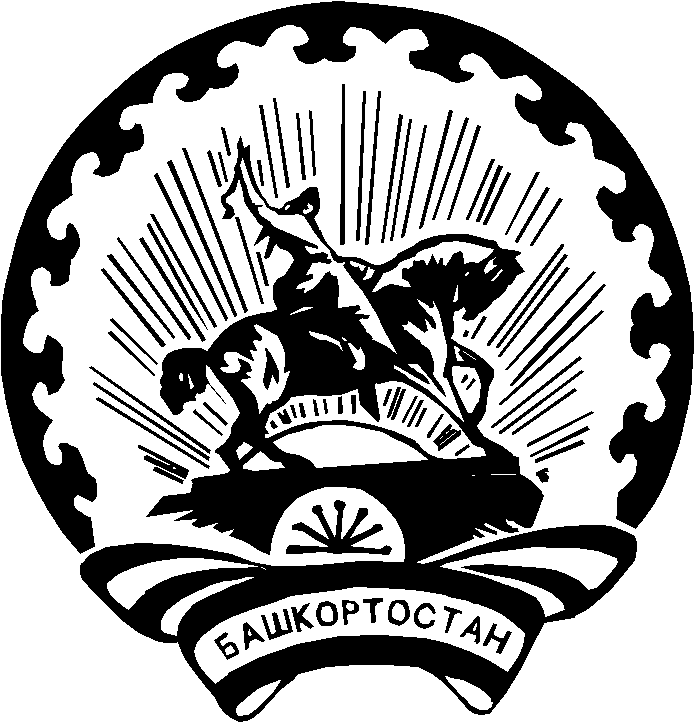 